ABC 2019
Special Session on Aaaaaaaa Bbbbbbbbbb Ccccat the 2019 IEEE International Conference on INnovations in Intelligent SysTems and Applications (INISTA 2019)Sofia, Bulgaria, July 3-5, 2019Conference website: http://inista.org/Special Session OrganizersFirstname SecondnameAffiliationE-mail: Objectives and topicsImportant datesSubmission of papers: 15 March 2019
Notification of acceptance: 30 April 2019
Camera-ready papers: 10 May 2019
Registration & payment: 10 May 2019Program Committee (to be invited)SubmissionAll contributions should be original and not published elsewhere or intended to be published during the review period. Authors are invited to submit their papers electronically in pdf format, through EasyChair. All the special sessions are centralized as tracks in the same conference management system as the regular papers. Therefore, to submit a paper please activate the following link and select the track: ABC 2019: Special Session on Aaaaaaaa Bbbbbbbbbb Cccc Paper format: Papers must be prepared using IEEE templates for conference proceedings. Page limit: The maximum page limit is 8 inclusive of figures and tables. INISTA will offer the option to buy limited number of extra pages for submission.Language: The official language for the conference is English. Less than satisfactory English usage may form the sole basis for rejection of a paper and omission of any such final paper version from the conference proceedings. Authors whose native language is not English are encouraged to check their papers for proper English spelling and grammar using tools such as English grammar checkers available with most word processing application software. Alternatively, proofreading support from a native English-speaking colleague or technical editor may suffice. 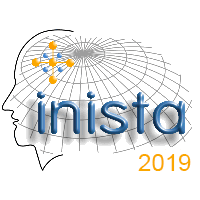 2019 IEEE International Conference on Innovations
in Intelligent SysTems and Applications 
3-5 July 2019, Sofia, Bulgaria